INSTRUCTIONS:  Use this form to tell PBGC about your income for the prior calendar year.  Please mail this form to PBGC before February 28 of this year.  Print clearly with dark ink.1.  General Information about you2.  Earnings information for Prior Year3.  Signature – Sign and date this form.  Knowingly and willfully making false, fictitious or fraudulent statements to the Pension Benefit Guaranty Corporation is a crime punishable under Title 18, Section 1001, United States Code.    I declare under penalty of perjury that all of the information I have provided on this form is true and correct.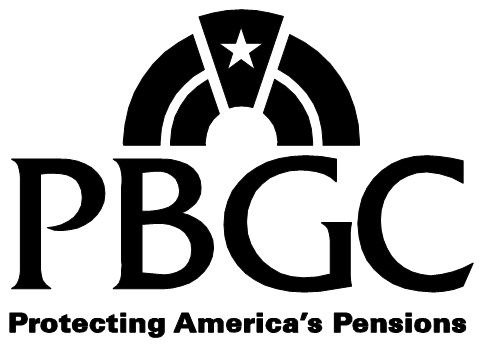 Request for Earnings Information Request for Earnings Information PBGC Form 704Approved OMB 1212-0055Expires 09/30/11 Pension Benefit Guaranty Corporation.  
Pension Benefit Guaranty Corporation.  
For assistance, call 1-800-400-7242For assistance, call 1-800-400-7242Plan Name: FX.PrismCase.CaseTitle.XFPlan Name: FX.PrismCase.CaseTitle.XFPlan Number: FX.PrismCase.CaseIdNmbr.XFParticipant Name: FX.PrismCust.FullName.XF Date of Plan Termination: FX.PrismCase.DOPT.XFDate Printed: 08/04/2010Last NameLast NameLast NameLast NameLast NameLast NameLast NameLast NameLast NameLast NameLast NameLast NameLast NameFirst NameFirst NameFirst NameFirst NameFirst NameFirst NameFirst NameFirst NameFirst NameFirst NameFirst NameFirst NameFirst NameFirst NameFirst NameMiddle NameMiddle NameMiddle NameMiddle NameMiddle NameMiddle NameMiddle NameMiddle NameMiddle NameMiddle NameSocial Security NumberSocial Security NumberSocial Security NumberSocial Security NumberSocial Security NumberSocial Security NumberSocial Security NumberSocial Security NumberSocial Security NumberSocial Security NumberSocial Security NumberDate of BirthDate of BirthDate of BirthDate of BirthDate of BirthDate of BirthDate of BirthDate of BirthDate of BirthDate of BirthDate of BirthDate of BirthDate of BirthDate of BirthDate of BirthDate of BirthDate of Birth--///Mailing AddressMailing AddressMailing AddressMailing AddressMailing AddressMailing AddressMailing AddressMailing AddressMailing AddressMailing AddressMailing AddressMailing AddressMailing AddressMailing AddressMailing AddressMailing AddressMailing AddressMailing AddressMailing AddressMailing AddressApartment / Route NumberApartment / Route NumberApartment / Route NumberApartment / Route NumberApartment / Route NumberApartment / Route NumberApartment / Route NumberApartment / Route NumberApartment / Route NumberApartment / Route NumberApartment / Route NumberApartment / Route NumberApartment / Route NumberApartment / Route NumberApartment / Route NumberApartment / Route NumberApartment / Route NumberApartment / Route NumberCityCityCityCityCityCityCityCityCityCityCityCityCityCityCityCityCityCityCityCityStateStateStateStateStateStateZip CodeZip CodeZip CodeZip CodeZip CodeZip CodeZip CodeZip CodeZip CodeZip CodeZip CodeZip CodeCountryCountryCountryCountryCountryCountryCountryCountryCountryCountryCountryCountryCountryCountryCountryCountryCountryCountryCountryCountryEmail (optional)Email (optional)Email (optional)Email (optional)Email (optional)Email (optional)Email (optional)Email (optional)Email (optional)Email (optional)Email (optional)Email (optional)Email (optional)Email (optional)Email (optional)Email (optional)Email (optional)Email (optional)Daytime PhoneDaytime PhoneDaytime PhoneDaytime PhoneDaytime PhoneDaytime PhoneDaytime PhoneDaytime PhoneDaytime PhoneDaytime PhoneDaytime PhoneDaytime PhoneDaytime PhoneDaytime PhoneDaytime PhoneDaytime PhoneExtensionExtensionExtensionExtensionExtensionEvening PhoneEvening PhoneEvening PhoneEvening PhoneEvening PhoneEvening PhoneEvening PhoneEvening PhoneEvening PhoneEvening PhoneEvening PhoneEvening PhoneEvening PhoneEvening PhoneEvening PhoneEvening PhoneEvening Phone()-xx()-Total wages shown in section 1 of all W-2 forms issued to you for last year.  If you had no employment income last year, write “None”.Total wages shown in section 1 of all W-2 forms issued to you for last year.  If you had no employment income last year, write “None”.Total wages shown in section 1 of all W-2 forms issued to you for last year.  If you had no employment income last year, write “None”.Total wages shown in section 1 of all W-2 forms issued to you for last year.  If you had no employment income last year, write “None”.Total wages shown in section 1 of all W-2 forms issued to you for last year.  If you had no employment income last year, write “None”.Total wages shown in section 1 of all W-2 forms issued to you for last year.  If you had no employment income last year, write “None”.$ _________$ _________$ _________$ _________$ _________$ _________$ _________$ _________$ _________Other earned income not reported in 2.a) above.  Include tips, commissions, earnings from self-employment that you will report on your federal tax return. Do not include interest income or pension income.		Other earned income not reported in 2.a) above.  Include tips, commissions, earnings from self-employment that you will report on your federal tax return. Do not include interest income or pension income.		Other earned income not reported in 2.a) above.  Include tips, commissions, earnings from self-employment that you will report on your federal tax return. Do not include interest income or pension income.		Other earned income not reported in 2.a) above.  Include tips, commissions, earnings from self-employment that you will report on your federal tax return. Do not include interest income or pension income.		Other earned income not reported in 2.a) above.  Include tips, commissions, earnings from self-employment that you will report on your federal tax return. Do not include interest income or pension income.		Other earned income not reported in 2.a) above.  Include tips, commissions, earnings from self-employment that you will report on your federal tax return. Do not include interest income or pension income.		$ _________	$ _________	$ _________	$ _________	$ _________	$ _________	$ _________	$ _________	$ _________	1.    During last year, did you become eligible to receive a Social Security benefit? YesYesYesNoNoNo2.    If so, on what date did you become entitled to this benefit?//3.    Is this a disability benefit?YesYesYesNoNoNoSIGNATUREDATE